Wa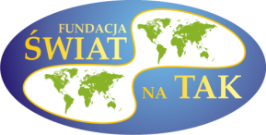 KALENDARZ XXII OGÓLNOPOLSKIEJ I XXIII STOŁECZNEJ EDYCJI SAMORZĄDOWEGO KONKURSU NASTOLATKÓW 
„OŚMIU WSPANIAŁYCH”30 IX 2015 (śr.)Stołeczna Kapituła Klubów Ośmiu i spotkanie inauguracyjne 
XXII ogólnopolskiej i XXIII stołecznej edycji
Samorządowego Konkursu Nastolatków 
„Ośmiu Wspaniałych”listopad 2015 – kwiecień 2016promocja Konkursu w mediach, prasie, radiu, telewizji, itp.20 – 21 XI 2015 Spotkanie Komitetów Organizacyjnych Konkursu17 – 19 XII 2015Ogólnopolska Konferencja dla opiekunów i wolontariuszy Klubów Ośmiu „Wiem jak pomagać”19 XII 2015Wigilia Polska – Urząd Dzielnicy Bielanydo 26 II 2016końcowy termin zgłoszeń komitetów lokalnych organizujących Konkurs w miastach 
(do Fundacji komitety lokalne przesyłają swoje zgłoszenie)do 20 III 2016końcowy termin przeprowadzania 
eliminacji lokalnych w miastachdo 4 IV 2016Końcowy termin zgłaszania kandydatów do eliminacji ogólnopolskich (termin przysyłania dokumentów kandydatów do Fundacji)7 – 8 IV 2016 
(czw. – pt.)eliminacje stołeczne
(harmonogram zostanie zamieszczony na stronie internetowej Fundacji)14 – 15 IV 2016 
(czw. – pt.)eliminacje ogólnopolskie
(harmonogram zostanie zamieszczony na stronie internetowej Fundacji)kwiecień – maj 2016organizacja lokalnych finałów w gminach, miastach 18 V 2016 WARSZAWAWielka Gala kończąca XXIII stołeczną edycję Samorządowego Konkursu Nastolatków „Ośmiu Wspaniałych” 17 – 19 VI 2016 
(pt. – nd.)POLSKAFinał XXII ogólnopolskiej edycji Samorządowego Konkursu Nastolatków „Ośmiu Wspaniałych” 
w Prudniku